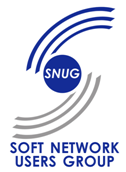 2020/21 SNUG Exec / SCC Conference CallDate:  10.21.20Time: 12:00 pm ESTPhone:  727-265-4340 Pin: 8207Webex:     Click here for webexAttendeesSNUG BoardSonal Pandey, Andrea Hawk, Scott Hansen, Donna Passante, Becky Schran, Robert Gentry, Jeff Hughes, Brenda Duff AttendeesSCCJeff Marr, Briana Sutherland, Gary WeinerTOPICDISCUSSIONOWNERACTION ITEMSSNUG Webinar Series2020 – 2021 Tentative Start August 2020Potentially into tracks7.15 August timeframe to begin roll out; 20-25 topics being built out for 2020/21Jeff10.21 First webinar was a success – 200+ attendees; 24 current topics scheduled for 2020/21; Save the date is sent out a month in advance for all webinars that coming month, reminder sent a week before event.EducationUpdate on New LIS Certification Program7.15 Two tracks – one for existing LIS Admins and one for new; End of August/September timeframe for launch; Discussion on fee?; Curriculum to be provided before next meetingGary10.21 4 2 hour sessions, October 26 – 29; Jeff H to attendSIG UpdateJeff10.21 Extend deadline?; Milena to run a report of submissions from the last 2 years to compareSCC evaluating – Deadline December 11CompletedCompletedCompletedCompletedTOPICDISCUSSIONOWNERACTION ITEMSSNUG Survey Review of Results7.15 65 respondents; No clear answersJeffCompletedSheraton updatePending Review of SNUG Survey 7.15 Available dates in September/October? Sonal to reach out todaySonalCompletedSTAR UpdatesIntroduction of new functionality 7.15 Send presentation to board after meeting; Move features over into production in next couple weeks; User Guide is available and up-to-dateDavid R / NovakCompleted